Please ‘’ the box to indicate which category of exemption that may apply. If none apply, please explain in the box below why you believe that the Empty Property Premium does not apply to the property mentioned above.Work Item:1DISCApplication for Exemption from Empty Property Premium ChargeApplication for Exemption from Empty Property Premium Charge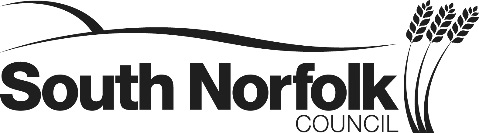 Account ReferenceProperty ReferenceProperty AddressProperty damaged (e.g. by Flood or Fire) – please provide evidence, such as an insurance claim or a surveyor’s report.For Sale / Rent: I/we have been actively marketing the property (please provide verifiable details).Second Home – my property is substantially furnished and therefore should be categorised as a 2nd Home rather than empty.Other (please explain):Other (please explain):Declaration:  By signing or submitting this form, I confirm that the information provided above is true and accurate. I acknowledge that South Norfolk Council may periodically inspect the property mentioned above in order to clarify the statements made.Name:Signature:                                                                                          Date: